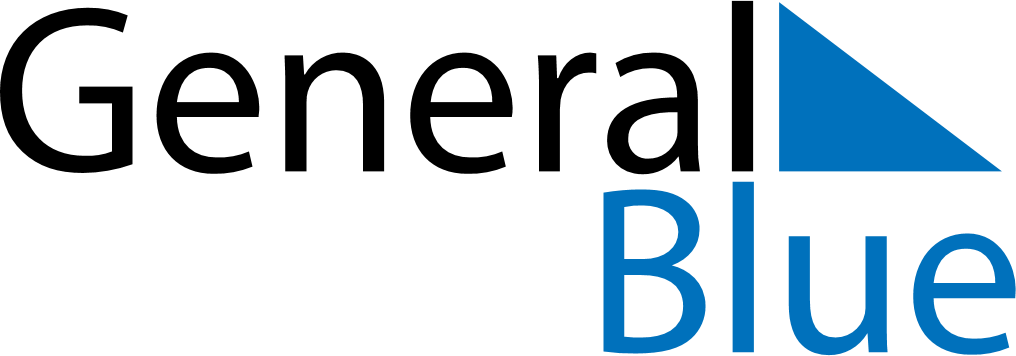 Weekly CalendarApril 7, 2025 - April 13, 2025Weekly CalendarApril 7, 2025 - April 13, 2025AMPMMondayApr 07TuesdayApr 08WednesdayApr 09ThursdayApr 10FridayApr 11SaturdayApr 12SundayApr 13